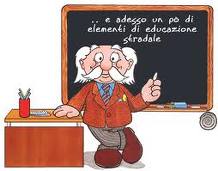 « La moda »COMPRENSIONE :(6 punti)Rispondete con « Vero » o « Falso » : ( 2 punti)Per gli italiani non è importante essere alla moda.L’Italia è il numero uno mondiale nell’industria della moda.Milano è la capitale dell’Italia.In Italia ci sono tanti creatori famosi di moda. Mettete una croce davanti alla risposta giusta : (1 punto)Si possono comprare vestiti eleganti e belli : a-Solo nei grandi negozi.                                                             b- Solo nelle grandi sartorie famosi.                                                             c-Nei grandi negozi e nei mercati settimanali.La moda italiana è famosa nel mondo:           a-Per la qualità del tessuto.                                                             b-Per i prezzi ragionevoli.                                                             c-Per la qualità e il bel disegno. Rispondete alle domande seguenti : (3 punti)Come si pùo essere elegante e fare bella figura in Italia?……………………………………………………………………………………………….…………………………………………………………………………...............................Quali sono i tre tipi di moda?date alcuni esempi di vestito per ciascun tipo.……………………………………………………………………………………………..….………………………………………………………………………….........................LESSICO  E GRAMMATICA:(9 punti)Date il sinonimo e il contrario dal testo : (1 punto)Completate con le parole sottoelencate : (1.5 punto)Agli ………………………. piace molto vestirsi alla ……………………….. ed è per questo seguono con molta attenzione le ……………………… che di tanto in tanto sono presentate dei grandi ………………………………. europei nelle capitali di moda.. Per gli italiani è importantissimo ……………………….. la guardroba all’inizio di ogni nuova ……………………………. .Completare la tabella seguente :(1.5 punto)Completate il dialogo seguente con i pronomi indiretti adeguati  (2.5 punti)Paolo: A Lei, signorina, hanno regalato qualcosa? Signorina: Sì, i miei genitori …………… hanno regalato un vestito elegante.Paolo: Che cosa ………….. hanno regalato ancora signorina?Signorina: I nonni un profumo e mio fratello  ………….ha offerto un disco. E a te che cosa hanno regalato ?Paolo : Niente.Signorina : Non …………… fanno dei regali ?Paolo : Io vivo con i nonni; questa sera io  …………. porterò dei bei vestiti che a loro piacciono molto.Mettete il paragrafo seguente alla forma  impersonale: (1.5 punto)La moda lascia la sua tradizionale immagine e si interessa a problemi più seri. Da qualche tempo la moda si occupa anche dei problemi sociali. Armani e Versace due tra i più grandi stilisti con le loro sfilate hanno aiutato e  hanno sostenuto cause sociali.………………………………………………………………………………………………………………………………………………………………………………………………………………………………………………………………………………………………FONETICA : (1punto) Circondate la sillaba accentata delle parole sottolineate :               Gli italiani sono un popolo di persone eleganti. Per loro il vestir bene è importante.PRODUZIONE SCRITTA : (5 punti)Tema : Perché la gente oggi lascia la campagna per vivere in città ? (Tra 10 e 12 righe massimo)………………………………………………………………………………………………………………………………………………………………………………………………………………………………………………………………………………..………………………………………………………………………………………………………………………………………………………………………………………………………………………………………………………………………………..……………………………………………………………………………………………………………………………………………………………………………………………………………………………………………………………………………….……………………………………………………………………………………………………………………………………………………………………………………..…………………………………………………………………………………………..………………………………………………………………………………………….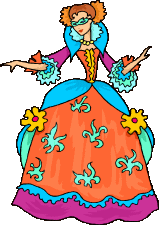 Professore :Sayadi M’hamedAnno : 2010/2011« Compito  di Sintesi n°1 »(Livello Avanzato)Liceo :Ali Bourguiba BemblaDurata : 1 ora 30 mNome : ……………………..Cognome : …………………… Classe : ……………….Nome : ……………………..Cognome : …………………… Classe : ……………….Nome : ……………………..Cognome : …………………… Classe : ……………….Gli Italiani sono un popolo di persone eleganti. Per loro il vestir bene è importante. Seguono molto attentamente le novità di ogni stagione e conoscono la qualità dei vestiti. Non per nulla l’Italia è una nazione che, oggigiorno, è indubbiamente la nazione leader per quanto riguarda l’industria della moda e Milano ne è certamente la sua capitale.Gli stilisti più famosi del mondo sono italiani e i loro prodotti hanno conquistato il mondo per la loro qualità, bellezza,originalità e tipico "design" italiano. Basta dire moda e tutti pensano ai vari Armani, Valentino, Gucci, Fendi, Versace e via di seguito. L’associazione tra la moda e l’Italia è così forte e diretta che si fa automaticamente senza pensarci due volte.La moda in Italia abbraccia tutto e tutti. Se si vuole, si possono fare le compere nei più esclusivi negozi delle grandi città ma si pùo essere eleganti e fare "bella figura " anche se si fanno gli acquisti nei mercati settimanali di borgata o di rione. La moda in Italia non fa distinzione nè tra uomini e donne, nè tra grandi e piccini. Tutti possono trovare articoli adatti ai loro gusti e esigenze.Fin quando gli italiani continueranno ad esibire una straordinaria passione per la bellezza delle cose, l’industria della moda sarà sempre all’avanguardia e ne sarà un fedele portavoce. 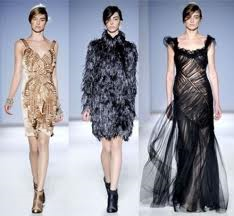 SinonimoContrarioCelebre = …………………………….Abiti =………………………………..Ordinaria≠ ……………………………Vendere≠……………………………..AggettivoNome…………………………….bellezzaelegante………………………….…………………………….originalità